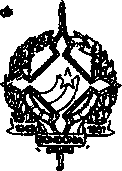 GOVERNO DO ESTADO DE RONDÔNIA GOVERNADORIADECRETO N. 1004 DE 30 DE MARÇO DE 1983.ABRE CRÉDITO SUPLEMENTAR NO ORÇAMENTO VIGENTE.O GOVERNADOR DO ESTADO DE RONDÔNIA, no uso de suas atribuições legais e com fundamento no artigo 7.2 do Decreto Lei n2 31 de 30 de novembro de 1 982,DECRETA:Art. 12 - Fica aberto à Encargos Gerais do Esta do, um Crédito Suplementar no valor de CR$ 26.000.000,00 (Vinte e Seis Milhões de Cruzeiros), observando-se nas classificações institucionais, econômicas e funcional-programática a seguinte discriminação:SUPLEMENTA:27.00 27.01Encargos Gerais do EstadoRecursos Sob a Supervisão da Secretaria de Esta do da Fazenda 3192.00 - Despesas de Exercícios Anteriores 26.000.000,00TOTAL   26.000.000,00PR03ET0/ATIVIDADE 27.01.03.07.021.2.106 -Despesas de Exercícios AnterioresTOTALCORRENTE26.000.000,00TOTAL26.000.000,00 26.000.000,005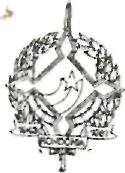 GOVERNO DO ESTADO DE RONDÔNIAGOVERNADORIAREDUZ:13.00	- Secretaria de Estado do Planejamento e Coordenação Geral13.01	- Secretaria de Estado do Planejamento e Coordenação Geral 4130.00 - Investimentos um Regime de ExecuçãoEspecial	26.000.000,00TOTAL26.000.000,00prooeto/atiwidade13.01.07.39.183.1.001 Implantação da Infra-Estrutura de RondôniaCAPITAL26.000.000,00TOTAL26.000.000,00Art. 29 – 0 valor do presente crédito será coberto com recursos de que trata o inciso III, § 19 do artigo 43 da Lei Federal 4.320 de 17.03.64.Art. 3° - Fica alterado a Programação Orçamenta ria das Unidades Orçamentárias, estabelecida pelo Decreto n9 781 de 31.12.82, conforme discriminação:ENCARGOS GERAIS DO ESTADOJI	TRIMESTREII	TRIMESTREIII	TRIMESTREIV	TRIMESTRE1.166.698.000,00 1.192.698.000,00 1.166.699.000,00 1.166.700.000,00TOTAL4.692.795.000,00GOVERNO DO ESTADO DE RONDÔNIA GOVERNADORIASEPLANI TRIMESTRE	2.348.793.000,00II TRIMESTRE	1.270.002.000,00III TRIMESTRE	1.035.975.000,00IV TRIMESTRE	401.946.000,00TOTAL	5.056.716.000,00
Art. 49 - Este Decreto entrará em vigor na data da publicação.JORGE TEIXEIRA DE OLIVEIRA– Governador -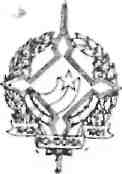 GOVERNO DO ESTADO DE RONDÔNIA GOVERNADORIAtal   de   EmpresasTOTAL9.000.000,00 9.000.000,009.000.000,00 9.000.000,00REDUZ- Encargos Gerais do Estado- Recursos sob a Supervisão da Secretaria da F_azenda 4140.00 - Constituição ou Aumento do Capital de   Empre sas Industriais ou Agricolas     9.000.000,00PROGETO/ATIUIDADE 27.01.03.08.035.2.107 Participação no  Capi_ tal de EmpresasTOTALCAPITAL9.000.000,00 9.000.000,00TOTAL9.000.000,00 9.000.000,00Art. 22-o valor do presente credito será co berto com recursos de que trata o inciso III, § 1- do Artigo 43 da Lei Federal 4.320 de 17.03.64.Art. 32 - Este Decreto entrara em vigor na da ta de sua publicação.00RGE TEIXEIRA DE OLIVEIRA - Governador -